В соответствии с Федеральными законами от 06.10.2003 № 131-ФЗ «Об общих принципах организации местного самоуправления в Российской Федерации», от 29.12.2012 № 273-ФЗ «Об образовании в Российской Федерации», Порядком организации и осуществления образовательной деятельности по основным общеобразовательным программам - образовательным программам дошкольного образования, утвержденным приказом Министерства просвещения Российской Федерации от 31.07.2020 № 373 и Порядком приема на обучение по образовательным программам дошкольного образования, утвержденным приказом Министерства просвещения Российской Федерации от 15.05.2020 № 236, в целях реализации прав граждан Российской Федерации, проживающих в Пластовском муниципальном районе, на получение дошкольного образования, администрация Пластовского муниципального районаПОСТАНОВЛЯЕТ:Утвердить Положение о комплектовании воспитанниками муниципальных образовательных учреждений, осуществляющих образовательную деятельность по образовательным программам дошкольного образования, присмотр и уход, на территории Пластовского муниципального района  (прилагается).Считать утратившим силу постановление администрации Пластовского муниципального района от 23.03.2015 № 164 «Об утверждении Положения о комплектовании	муниципальных образовательных организаций, реализующих основную общеобразовательную программу дошкольного образования».Настоящее постановление опубликовать в газете «Знамя Октября», а также разместить на официальных сайтах администрации Пластовского муниципального района, Управления образования Пластовского муниципального района в сети Интернет.Организацию выполнения настоящего постановления возложить на заместителя главы Пластовского муниципального района по социальным вопросам  Дьячкову Н.С.Глава Пластовского муниципального района                                                               А.Н.Пестряков							Утверждено							постановлением администрации							Пластовского муниципального							района от _21.03.2023г._ № 198_ПОЛОЖЕНИЕо комплектовании воспитанниками муниципальных образовательных
учреждений, осуществляющих образовательную деятельность по образовательным программам дошкольного образования, присмотр и уход за детьми на территории Пластовского муниципального районаОбщие положения	Настоящее Положение регламентирует порядок комплектования воспитанниками муниципальных образовательных учреждений, осуществляющих образовательную деятельность по образовательным программам дошкольного образования, присмотр и уход за детьми на территории  Пластовского муниципального района (далее – Положение). Данное Положение разработано для регламентации работы специалистов Управления образования, а также руководителей муниципальных образовательных организаций. Положение разработано в соответствии с: Федеральным законом Российской Федерации от 29.12.2012          №273-ФЗ «Об образовании в Российской Федерации»;приказом Министерства Просвещения Российской Федерации от 31.07.2020 № 373 «Об утверждения порядка организации и осуществления образовательной деятельности по основным общеобразовательным программам - образовательным программам дошкольного образования»;приказом Министерства образования и науки Российской Федерации от 15.05.2020 № 236 «Об утверждении порядка приема на обучение по образовательным программам дошкольного образования»;приказом Министерства образования и науки Российской Федерации от 28.12.2015 № 1527 «Об утверждении Порядка и условий осуществления перевода обучающихся из одной организации, осуществляющей образовательную деятельность по образовательным программам дошкольного образования, в другие организации, осуществляющие образовательную деятельность по образовательным программам соответствующих уровня и направленности»; постановлением администрации Пластовского муниципального района от 12.08.2022 №789 «Об утверждении административного регламента предоставления муниципальной услуги «Прием заявлений, постановка на учет и направление детей в образовательные учреждения, осуществляющие образовательную деятельность по программам дошкольного образования, присмотр и уход за детьми» (далее - Административный регламент).II. Льготы по внеочередному и первоочередному приему детей в ДОУ Нормативными правовыми актами Российской Федерации предусматриваются льготы по внеочередному и первоочередному приему детей в ДОУ, которые приведены в систему в Административном регламенте. Комплектование осуществляется с обязательным учетом льгот по внеочередному и первоочередному приему воспитанников в дошкольное образовательное учреждение (далее  - ДОУ). Порядок комплектования ДОУ определяется учредителем в соответствии с действующим законодательством Российской Федерации и настоящим  Положением.Прием воспитанников в ДОУ включает в себя следующие процедуры:постановка ребенка на учет;выделение места в ДОУ в периоды:массового комплектования ДОУ;текущего комплектования ДОУ;зачисление детей в ДОУ (полномочие ДОУ).Учет детей, нуждающихся в выделении места в ДОУ, ведется в единой автоматизированной информационной системе электронной очереди на Портале образовательных услуг Челябинской области - www.edu-74.ru (далее - электронная очередь), где формируются общий и льготный списки по устройству в ДОУ. В льготный список включаются дети, родители которых имеют льготы по внеочередному и первоочередному приему в соответствии с нормативными правовыми актами Российской Федерации.Постановка на учет осуществляется в порядке, установленном Административным регламентом:путем личного обращения заявителя в Управление образования (далее - УО);путем самостоятельной регистрации в электронной очереди  на Едином портале государственных услуг.III. Порядок комплектования воспитанниками ДОУКомплектование ДОУ осуществляется в течение всего календарного года при наличии свободных мест в следующем порядке:путем ежегодного проведения массового комплектования ДОУ детьми в период с 01 по 31 мая, с соблюдением требований Административного регламента;текущего комплектования с соблюдением требований Административного регламента.Количество и наполняемость возрастных групп определяется в соответствии с санитарными требованиями.  Доукомплектование ДОУ на вновь открытые места проводится в периоды текущего комплектования.Комплектование ДОУ осуществляет уполномоченный специалист УО.В массовом комплектовании участвуют заявки родителей (законных представителей), поданные и подтвержденные документально до 01 мая. В случае если в соответствии с Административным регламентом персональная заявка имеет статус «Заморожен», данная заявка в комплектовании не участвует. Если родители (законные представители) путем подачи письменного заявления руководителю ДОУ или в УО отказываются от выделенного места в текущем году, то их ребенок остается на учете детей, нуждающихся в выделении места в ДОУ с сохранением первоначальной даты постановки на учет в электронной очереди, а выделенное место предоставляется следующему по очереди ребенку. При отсутствии свободных мест родителям (законным представителям) может быть отказано в выделении места ребенку в ДОУ. В этом случае за ребенком сохраняется очередь согласно дате регистрации в электронной очереди. Текущее комплектование осуществляется в течение календарного года на освободившиеся места с обязательным учетом льгот по внеочередному и первоочередному приему воспитанников в ДОУ, в соответствии с нормативными правовыми актами Российской Федерации. По итогам массового и текущего комплектований в УО формируются комплектационные списки по каждому ДОУ. Данные списки доводятся до сведения руководителей ДОУ. Информация об изменении статуса персональной заявки на «Направлен в ДОО» по итогам массового и текущего комплектований отображается в электронной очереди в разделе «Основная информация». В случае самостоятельной регистрации в электронной очереди новый статус персональной заявки с указанием наименования ДОУ отображается в личном кабинете заявителя, а также заявитель уведомляется о выделении места в ДОУ с указанием наименования ДОУ путем направления сообщения по электронной почте в случае, если заявитель при регистрации в электронной очереди указал адрес своей электронной почты и отметил возможность оповещения через электронную почту. Зачисление детей в ДОУ осуществляет муниципальное образовательное учреждение, осуществляющее образовательную деятельность по программам дошкольного образования, присмотр и уход за детьми, при предъявлении направления, выданного УО, на основании заявления родителей (законных представителей) путем издания распорядительного акта (приказа) о приеме ребенка в ДОУ. Руководители ДОУ ежемесячно информируют УО о движении контингента воспитанников и наличии свободных мест в ДОУ, путем предоставления информации о свободных местах (освободившихся местах).IV. Особенности комплектования групп воспитанниками с ограниченными возможностями здоровьяДля получения дошкольного образования детьми с ограниченными возможностями здоровья в ДОУ Пластовского муниципального района  функционируют следующие группы, реализующие адаптированные программы дошкольного образования:для детей с тяжелыми нарушениями речи;для детей с задержкой психического развития;Выделение места в ДОУ в группе компенсирующей или комбинированной направленности осуществляется на основании предоставленного родителем (законным представителем) заключения районной (областной) психолого-медико-педагогической комиссии.  При комплектовании групп компенсирующей и комбинированной направленности преимущественным правом на зачисление пользуются дети, имеющие заключение психолого-медико-педагогической комиссии и являющиеся воспитанниками образовательного учреждения, в котором имеется группа соответствующей направленности.Срок пребывания ребенка в группах компенсирующей и комбинированной направленности определяется психолого-медико-педагогической комиссией, направившей ребенка в данную группу.При отсутствии положительной динамики в развитии ребенка срок пребывания может быть продлен при повторном освидетельствовании ребенка на психолого-медико-педагогической комиссии.V. Особенности комплектования воспитанниками групп оздоровительной направленности Для получения дошкольного образования детей, имеющих отклонения в здоровье, в ДОУ могут функционировать группы оздоровительной направленности:для детей длительно и часто болеющих;Списки детей в оздоровительные группы формируются внутри организации самостоятельно на основании предоставленного родителем (законным представителем) заключения врачебной комиссии ЛПУ. При комплектовании групп оздоровительной направленности преимущественным правом на зачисление пользуются дети, имеющие заключение врачебной комиссии ЛПУ и являющиеся воспитанниками образовательного учреждения, в котором имеется группа соответствующей направленности. В случае изменения диагноза, на основании которого ребенок был направлен в группы оздоровительной направленности, он переводится в иные группы ДОУ в соответствии с новым заключением врачебной комиссии ЛПУ.VI. Порядок перевода детей из одного ДОУ 
в другое ДОУ на территории Пластовского муниципального района	В соответствии с частью 3 и частью 3.1 статьи 67 Федерального закона от 29.12.2012 № 273-ФЗ «Об образовании в Российской Федерации» преимущественным правом перевода, пользуются дети:1) проживающие на территории, закрепленной распоряжением администрации Пластовского муниципального района за ДОУ, в которое планируется перевод. При приеме в ДОУ в порядке перевода детей, проживающих на закрепленной территории, родители (законные представители) дополнительно к заявлению о переводе предоставляют свидетельство о регистрации ребенка по месту жительства, либо свидетельство о регистрации ребенка по месту пребывания на закрепленной территории;2) имеющие братьев и (или) сестер, посещающих на текущий момент детский сад, в который планируется перевод. В этом случае родители (законные представители) дополнительно к заявлению о переводе предоставляют свидетельство о рождении указанного ребенка и справку из ДОУ, подтверждающую, что ребенок посещает детский сад, в который планируется перевод. При наличии свободных мест специалист УО оформляет направление о переводе в ДОУ.Регистрация выданных направлений производится специалистом УО в журнале учета выдачи направлений.VII. Порядок регулирования спорных вопросов Спорные вопросы по комплектованию воспитанниками ДОУ, возникающие между родителями (законными представителями) детей и администрацией ДОУ, разрешаются Комиссией по урегулированию споров между участниками образовательных отношений, которая создается в образовательном учреждении. Порядок создания, состав комиссии и организация ее работы определяются локальными актами образовательного учреждения. Контроль за соблюдением настоящего Положения осуществляет УО Пластовского муниципального района.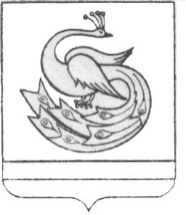 АДМИНИСТРАЦИЯ ПЛАСТОВСКОГО МУНИЦИПАЛЬНОГО РАЙОНАПОСТАНОВЛЕНИЕ«_21_»  _03___ 2023 г.                                                              № 198_Об утверждении Положения	о комплектовании воспитанниками муниципальных образовательных  учреждений, осуществляющих образовательную деятельность по образовательным программам  дошкольного образования, присмотр  и уход за детьми на территории  Пластовского муниципального района